Andriuschenko OleksiiGeneral details:Certificates:Experience:Position applied for: Able SeamanDate of birth: 04.04.1977 (age: 40)Citizenship: UkraineResidence permit in Ukraine: YesCountry of residence: UkraineCity of residence: KhersonPermanent address: Dnepropetrovskaya str 181Contact Tel. No: +38 (095) 765-51-09E-Mail: seed1977@mail.ruSkype: wwwU.S. visa: NoE.U. visa: NoUkrainian biometric international passport: Not specifiedDate available from: 01.04.2017English knowledge: ModerateMinimum salary: 1000 $ per month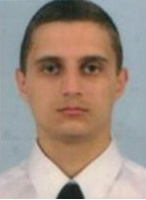 DocumentNumberPlace of issueDate of expiryTourist passport00524/2008/07Nikolaev20.10.2015TypeNumberPlace of issueDate of expiryCertificate of competency00524/2008/07Nikolaev20.10.2015Endorsement00524/2008/07Nikolaev20.10.2015Prof. in survival craft13381/2010/42/02Nikolaev20.10.2015Hazardous cargoes09962/2010/42/20Nikolaev20.10.2015Shipboard personnel20473Kherson06.06.2019For All Seafarers16963Kherson06.06.2019PositionFrom / ToVessel nameVessel typeDWTMEBHPFlagShipownerCrewingOrdinary Seaman25.06.2014-04.10.2014MSC FlorianaContainer Ship21648 m.t-PanamaMSC Shipmanagement LTDMSCAble Seaman06.04.2013-05.10.2013Volgo-Don 207Dry Cargo3991m.t-BelizeSaluta Shipping LTDEvrostarAble Seaman05.08.2012-30.01.2013Volgo-Don 207Dry Cargo3991m.t-BelizeSaluta Shipping LTDEvrostarAble Seaman02.02.2011-28.08.2011Lucky 1Coaster1285 m.t.-ZanzibarLloid Shipping services LTDEvrostarAble Seaman27.07.2009-30.01.2010Martina CBulk Carrier4362 m.t.-Nautic Shipowner LTDEvrostarAble Seaman25.05.2008-07.05.2009Martina CBulk Carrier4362 m.t.-PanamaNautic Shipowner LTDEvrostar